ESKİŞEHİR OSMANGAZİ ÜNİVERSİTESİ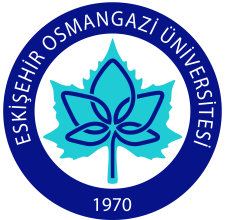 İDARİ VE MALİ İŞLER DAİRE BAŞKANLIĞIAKILLI KART MERKEZİ BİRİMİKİMLİK KARTI İADE FORMUKİMLİK KARTI SAHİBİNİN		Adıma düzenlenen yukarıdaki bilgileri içeren kimlik kartımda nakit bakiyesi kalmadığını ilişik kesme tarihi itibarıyla kartım üzerinde herhangi bir hak iddia etmeyeceğimi beyan ediyor, kimlik kartıma gerekli işlemler yapılarak ilişik kesme işlemimin tamamlanmasını saygılarımla arz ederim.                                                                                                        Tarih: …. /…. /….                                                                                                                    İmzaKİMLİK KARTI TÜRÜ     Personel     Öğrenci     Diğer (Emekli–Mezun v.b.)T.C. KİMLİK NOADI – SOYADI KURUM SİCİLNO / ÖĞRENCİ NO